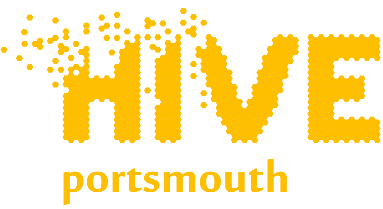 VCSE Sector Admin and Support - Role DescriptionHIVE Portsmouth VCSE Sector SupportHIVE Portsmouth supports, connects and equips the Voluntary, Community and Social Enterprise sector in Portsmouth to ensure a strong, diverse and vibrant group of organisations that meet the needs of individuals and the community in the City.The VCSE sector support team has current and relevant knowledge of the sector and any changes that take place.  They facilitate communication and networking opportunities, promote sector events and activities and are a hub for information on funding and development. This role is part of the HIVE VCSE sector support team with particular emphasis on maintaining the networks and CRM contact data for the sector and ensuring short term projects are meeting targets and submitting monitoring information.This role is a fixed term contract for 12 months 37 hours per week £18,278Reporting toThe VCSE Sector Admin and Support Role will report to the HIVE VCSE Sector Lead Job DescriptionUpdate and maintain the CRM system for VCSE activitiesCollate and maintain contact lists for the sector, ensuring they are GDPR compliantSupport awareness of the activities of the sector and identify gaps in provisionRespond to telephone and email enquiries to the VCSE teamEngage with the VCSE sector in Portsmouth and triage individual requests for supportEnsure relevant data/information is collated and presented in order to evidence progress with specific projectsSupport delivery of VCSE team events and projectsIdentify appropriate opportunities for support for the VCSE sectorProvide relevant VCSE material for the Hive social media feedsProvide administrative support to the HIVE website, directory and events calendar  Person SpecificationThe VCSE Sector:You need to have:Knowledge and understanding of the VCSE sectorExperience of working in the VCSE sectorThe ability to engage with a variety of partners and stakeholdersExperience with CRM systems and the ability to maintain informationUnderstanding of GDPR and the impact on keeping informationThe ability to communicate and build relationships both internally and externallyProject Support:Understanding of short term project workThe ability to meet reporting deadlinesThe ability to keep accurate and timely records of relevant workKnowledge of the reporting requirements of fundersGood researching skillsThe ability to analyse performance dataHive Team:Excellent organisation skillsFlexibility and ability to contribute to multiple projectsThe ability to gather data for reportsExpertise in the use of Microsoft products such as WORD, EXCEL and PowerPointUnderstanding and experience of social media activityPersonal Qualities:Articulate and able to relate to people at all levelsThe ability and commitment to work flexibly and collaboratively with colleagues and stakeholdersNumerate and literate with good communication skillsAttention to detail and organisational skills